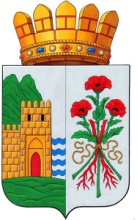 РОССИЙСКАЯ ФЕДЕРАЦИЯМИНИСТЕРСТВО ОБРАЗОВАНИЯ И НАУКИ РЕСПУБЛИКИ ДАГЕСТАНМУНИЦИПАЛЬНОЕ БЮДЖЕТНОЕ ОБЩЕОБРАЗОВАТЕЛЬНОЕ УЧРЕЖДЕНИЕГОРОДСКОГО ОКРУГА «ГОРОД ДЕРБЕНТ»«СРЕДНЯЯ ОБЩЕОБРАЗОВАТЕЛЬНАЯ ШКОЛА №9»ПЛАН РАБОТЫМуниципального бюджетного общеобразовательного учреждения"Средняя общеобразовательная школа № 9" городского округа "город Дербент"Республики Дагестанна 2020/21 учебный годСОДЕРЖАНИЕРАЗДЕЛ 1. РЕЗУЛЬТАТЫ ДЕЯТЕЛЬНОСТИ ШКОЛЫ В 2019/20 УЧЕБНОМ ГОДУ1.1. Анализ деятельности школы по всем разделам плана за 2019/20 учебный год 1.2. Выводы, цели и задачи на 2020/21 учебный годРАЗДЕЛ 2. ОБЕСПЕЧЕНИЕ ДОСТУПНОСТИ КАЧЕСТВЕННОГО ОБЩЕГО ОБРАЗОВАНИЯ2.1. План мероприятий, направленных на обеспечение доступности общего образования2.2. План мероприятий, направленных на повышение качества образования2.3. Разработка локальных и распорядительных актов2.4. Обновление локальных актовРАЗДЕЛ 3. СИСТЕМА УПРАВЛЕНИЯ ШКОЛОЙ3.1. Деятельность педагогического совета школы (Приложение 1. План педагогического совета.)3.2. Совещания при директоре (Приложение 2. Совещание при директоре.)3.3. Деятельность совета по профилактике правонарушений и безнадзорности (Приложение 3. План мероприятий по профилактике правонарушений, преступлений и безнадзорности на 2020-2021 учебный год)РАЗДЕЛ 4. МЕТОДИЧЕСКОЕ СОПРОВОЖДЕНИЕ ПЕДАГОГИЧЕСКИХ КАДРОВ4.1. Деятельность методического совета школы (Приложение 4. План методического совета на 2020-2021 учебный год) 4.2. Деятельность профессиональных объединений педагогов (Приложение 5-11 планы ШМО на 2020-2021 учебный год)4.3. Обобщение и распространение опыта работы педагогов школыРАЗДЕЛ 5. СИСТЕМА ОЦЕНКИ КАЧЕСТВА ОБРАЗОВАНИЯ5.1. Внутренняя система качества образования (Приложение 12. План функционирования ВСОКО на 2020-2021 учебный год)5.2. Контроль образовательной деятельности и достижения годовых задач5.3. Внешняя оценка качества образованияРАЗДЕЛ 6. ОБРАЗОВАТЕЛЬНАЯ ДЕЯТЕЛЬНОСТЬ ШКОЛЫ6.1. Реализация основных образовательных программ по уровням образования6.2. План мероприятий, направленных на повышение качества образования                     ( Приложение 12. План с одаренными детьми на 2020-2021 учебный год)6.3. Мероприятия по ликвидации отставания (Приложение 13. План со слабоуспевающими на 2020-2021 учебный год)6.4. Мероприятия по внедрению концепций преподавания учебных предметов и предметных областейРАЗДЕЛ 7. ВОСПИТАТЕЛЬНАЯ РАБОТА (Приложение 14. План воспитательной работы на 2020-2021 учебный год)РАЗДЕЛ 8. РАБОТА С ПЕДАГОГИЧЕСКИМИ КАДРАМИ8.1. Аттестация педагогических и непедагогических работников (Приложение 15. План-график аттестации на соответствие занимаемой должности  на 2020-2021 учебный год)8.2. Повышение квалификации педагогических работников (Приложение 16. Перспективный план повышения квалификации на 2020-2021 учебный год)РАЗДЕЛ 9. ПСИХОЛОГО-ПЕДАГОГИЧЕСКОЕ И СОЦИАЛЬНОЕ СОПРОВОЖДЕНИЕ ОБРАЗОВАТЕЛЬНОЙ ДЕЯТЕЛЬНОСТИ(Приложение 17. План ППк на 2020-2021 учебный год)(Приложение 18. План педагога-психолога на 2020-2021 учебный год)(Приложение 19. План  социального педагога на 2020-2021 учебный год)РАЗДЕЛ 10. СОХРАНЕНИЕ И УКРЕПЛЕНИЕ ЗДОРОВЬЯ УЧАСТНИКОВ ОБРАЗОВАТЕЛЬНЫХ ОТНОШЕНИЙ10.1. План мероприятий по охране здоровья обучающихся10.2. Профилактика коронавируса (Приложение 20. План профилактики короновируса на 2020-2021 учебный год)РАЗДЕЛ 11. ВЗАИМОДЕЙСТВИЕ С РОДИТЕЛЯМИ (ЗАКОННЫМИ ПРЕДСТАВИТЕЛЯМИ), СЕМЬЕЙ И ОБЩЕСТВЕННОСТЬЮ(Приложение 21. План общешкольных родительских собраний на 2020-2021 учебный год)РАЗДЕЛ 12. РЕСУРСНОЕ ОБЕСПЕЧЕНИЕ ОБРАЗОВАТЕЛЬНОЙ ДЕЯТЕЛЬНОСТИ ШКОЛЫ12.1. Учебно-методическое обеспечение (Приложение 22. План работы библиотеки на 2020-2021 учебный год)12.2. Библиотечно-информационное обеспечение12.3. Материально-техническая базаРАЗДЕЛ 1. РЕЗУЛЬТАТЫ ДЕЯТЕЛЬНОСТИ ШКОЛЫ В 2019/20 УЧЕБНОМ ГОДУ1.1. Анализ деятельности школы по всем разделам плана за 2019/20 учебный годАнализ работы школы за 2019/20 учебный год представлен в соответствии с основными направлениями, определенными Стратегией модернизации российского образования, Программой развития МБОУ «СОШ № 9» «Школа как ключевой компонент в позитивной социализации учащихся в условиях реализации ФГОС».Деятельность педагогического коллектива школы в 2019/20 учебном году осуществлялась в соответствии с основной целью государственной политики в области образования – повышение доступности качественного образования, соответствующего требованиям инновационного развития экономики, современным потребностям общества и каждого гражданина.Решению поставленных задач в 2019/20 учебном году способствовала система планирования работы педагогического коллектива: развитие инновационной деятельности педагогов, рейтинга педагогов в образовательной деятельности, оптимизация эффективного контракта, реализация основных направлений аналитической деятельности, реализация целостной системы мониторинга качества образования, выбор основных объектов контроля, его целей, разновидностей, определение конкретных исполнителей, совершенствование системы и содержания учебного и методического мониторинга, более серьезный подход к самообразованию и требования исполнительской дисциплины в выполнении функциональных обязанностей каждого педагога, прохождение школой независимой оценки качества образования.В рамках реализации приоритетных направлений Стратегии развития системы образования   в 2012–2020 годах МБОУ  «СОШ № 9»ставила перед собой следующие задачи:1. Продолжить работу по переходу на Федеральные государственные образовательные стандарты основного общего образования. В части обновления стандартов:продолжить осуществлять успешный переход на новые образовательные стандарты;внедрять в практику образовательного процесса школы комплекс требований и принципов ФГОС.В части поддержки одаренных детей:обеспечить индивидуализацию обучения с учетом способностей, интересов школьников;увеличить число учащихся, участвующих в конкурсах и олимпиадах внутришкольного,  городского, всероссийского уровней, увеличить доли призовых мест по итогам участия;расширить спектр образовательных услуг во внеурочной деятельности;увеличить охват школьников различными формами дополнительного образования.В части развития учительского потенциала:оптимизировать методические, кадровые, организационные ресурсы, которые обеспечивают повышение качества педагогической деятельности;усовершенствовать организацию внутрифирменного повышения квалификации;обеспечить внедрение профстандарта педагогов;обобщить и распространить инновационный опыт общеобразовательного учреждения, педагогов, пополнить банк педагогического опыта.В части укрепления материально-технической базы:повысить уровень комфортности и технологической оснащенности школы (согласно ФГОС);обеспечить комплексную безопасность общеобразовательного учреждения;оснастить спортивную деятельность школы.В части сохранения и укрепления здоровья обучающихся:осуществлять деятельность по воспитанию культуры здоровья и ЗОЖ:организовать полноценную и эффективную работу с обучающимися с ОВЗ;повысить эффективность профилактики безнадзорности и правонарушений несовершеннолетних;активизировать работу методических объединений в решении вопросов по внедрению здоровьесберегающих технологий в образовательный процесс.2. Усилить влияние школы на социализацию личности учащихся, их адаптацию к новым экономическим условиям, самоопределению в будущей профессии через организацию воспитательной работы школы.3. Оптимизировать процесс обучения за счет использования личностно-ориентированного подхода и педагогических технологий, способствующих повышению уровня качества образования.4. Развивать системы государственно-общественного управления школы.5. Внедрить системы оценки качества образования с элементами независимой оценки.6. Разработать нормативную базу, регламентирующую применение профессионального стандарта педагога в деятельности школы.Основные выводыДеятельность школы строится в соответствии с Федеральным законом от 29.12.2012 № 273-ФЗ «Об образовании в Российской Федерации», нормативно-правовой базой, программно-целевыми установками.В МБОУ «СОШ № 9» работает квалифицированный педагогический коллектив, мотивированный на деятельность по развитию школы, умеющий на основе анализа и структурирования возникающих трудностей выстроить перспективы развития в соответствии с уровнем требований общественности.Педагогический коллектив формирует целостную систему учебных универсальных действий, а также наращивает опыт самостоятельной деятельности и личной ответственности обучающихся, ключевые компетенции, определяющие современное качество содержания образовательных программ.Школа обеспечивает качество образования реализацией компетентностного подхода, а также современных педагогических технологий, в том числе информационно-коммуникационных, развития метазнаний и метаспособов деятельности, построения логико-смысловых моделей (ЛСМ), формирующей оценки образовательных результатов учащихся, тьюторства и др.Образовательные отношения в школе ориентированы не только на усвоение обучающимися предметных знаний, но и на развитие их личности, познавательных и творческих способностей, что является неотъемлемым фактором позитивной социализации.Уровень подготовки выпускников основной и средней школы позволяет им продолжать образование в ссузах и вузах, таким образом, качество подготовки по образовательным программам соответствует требованиям государственных образовательных стандартов.В школе разработана, внедрена и активно используется система морального и материального стимулирования педагогических работников.Школа планомерно работает над проблемой здоровья школьников, следя за динамикой состояния здоровья обучающихся.В школе расширился выбор программ внеурочной деятельности, что подтверждается качеством и результативностью участия в фестивалях, конкурсах, смотрах различного уровня.Повышается профессиональный уровень педагогического коллектива школы через внедрение модели внутрифирменного повышения квалификации, курсы повышения квалификации, семинары, творческие встречи, мастер-классы и др.Повышается информационная открытость образовательной организации посредством отчета о самообследовании, публичного доклада, ежегодно размещаемых на школьном сайте.Данные факторы обеспечивают достаточно высокий авторитет МБОУ  «СОШ № 9» в социуме; школа стабильно функционирует и динамично развивается, обеспечивая конституционные права граждан на образование, выбор учебных программ, дополнительные образовательные услуги в комфортной, безопасной, здоровьесберегающей среде.С материалами итогов деятельности школы за 2019/20 учебный год можно ознакомиться на сайте.  1.2. Выводы, цели и задачи на 2020/21 учебный годВ рамках реализации приоритетных направлений Стратегии развития системы образования  МБОУ  «СОШ № 9» ставит перед собой следующие задачи:1. Продолжить работу по реализации Федеральных государственных образовательных стандартов основного общего образования. В частности:предоставлять качественное образование согласно требованиям государственных стандартов;обеспечить получение школьниками необходимых знаний, навыков и умений, формировать общекультурные и профессиональные компетенции, развивать навыки самообразования и самореализации личности;индивидуализировать образовательные траектории учащихся исходя из их потребностей, интересов и интеллектуальных возможностей;формировать у обучающихся целостное миропонимание и современное научное мировоззрение, развивать культуру межэтнических отношений.В части поддержки одаренных детей:обеспечить индивидуализацию обучения с учетом способностей, интересов школьников;увеличить число учащихся, участвующих в конкурсах и олимпиадах внутришкольного, городского, всероссийского уровней, увеличить долю призовых мест по итогам участия;развивать таланты учащихся путем организации бесплатного дополнительного образования во внеурочное время.В части развития учительского потенциала:содействовать непрерывному образованию и развитию педагогов;совершенствовать систему стимулирования трудовой деятельности педагогов;улучшить организацию повышения квалификации;обеспечить внедрение профстандарта педагогов;обобщить и распространить инновационный опыт школы, педагогов, пополнять педагогический опыт.В части укрепления материально-технической базы:повысить уровень комфортности и технологической оснащенности школы (согласно ФГОС);обеспечить комплексную безопасность школы;В части сохранения и укрепления здоровья обучающихся:вести деятельность по сохранению и укреплению здоровья участников образовательных отношений, повышению их культуры здоровья;организовать полноценную и эффективную работу с обучающимися с ОВЗ;повысить эффективность профилактики безнадзорности и правонарушений несовершеннолетних.2. Усилить влияние школы на социализацию личности учащихся, их адаптацию к новым экономическим условиям современного общества, самоопределение.3. Развивать работу по профориентации: расширение спектра профориентационных мероприятий, вовлечение социальных партнеров и т. д.4. Направить деятельность учреждения на обеспечение реализации Стратегии развития воспитания   и  Концепции развития дополнительного образования.5. Участие в формировании и развитии единого образовательного пространства России.РАЗДЕЛ 2. ОБЕСПЕЧЕНИЕ ДОСТУПНОСТИ КАЧЕСТВЕННОГО ОБЩЕГО ОБРАЗОВАНИЯ2.1. План мероприятий, направленных на обеспечение доступности общего образования2.2. План мероприятий, направленных на повышение качества образования2.3. Разработка локальных и распорядительных актов2.4. Обновление локальных актовРАЗДЕЛ 3. СИСТЕМА УПРАВЛЕНИЯ ШКОЛОЙ3.1. Деятельность педагогического совета школыПедагогический совет решает вопросы, которые касаются организации образовательной деятельности:определяет основные направления развития ОО, направления повышения качества образования и эффективности образовательной деятельности;рассматривает и принимает локальные акты, основные образовательные программы и дополнительные общеразвивающие программы, программы развития ОО;утверждает календарный учебный график;определяет порядок реализации платных образовательных услуг;обсуждает и принимает перечень учебно-методических комплектов, учебников и учебных пособий, которые используют в образовательной деятельности;рассматривает и согласовывает отчет по результатам самообследования ОО;обсуждает вопросы реализации программы развития образовательной организации.Также педагогический совет вносит предложения и ходатайствует о поощрении и награждении педагогических работников, об их участии в профессиональных конкурсах.План работы педагогического совета школ.  3.2. Совещания при директореТекущие и перспективные задачи школы решаются на совещаниях при директоре. Темы, сроки и вопросы совещаний на текущий год приведены в плане работы педагогического совета.3.3. Деятельность совета по профилактике правонарушений и безнадзорностиЦель: профилактика правонарушений, преступности и безнадзорности несовершеннолетних, формирование законопослушного поведения и правовой культуры обучающихся и их родителей (законных представителей).Задачи:В доступных формах и доступными методами учебной и воспитательной работы способствовать профилактике правонарушений, преступности и безнадзорности учащихся, формированию законопослушного поведения обучающихся.Защищать права и законные интересы несовершеннолетних, которые находятся в трудной жизненной ситуации, социально опасном положении.Выявлять детей группы риска, детей, которые находятся в трудной жизненной ситуации и социально опасном положении, и принимать меры по оказанию им педагогической и психологической помощи.Осуществлять индивидуальный подход к обучающимся и оказывать помощь в охране их психофизического и нравственного здоровья.Осуществлять консультативно-профилактическую работу среди учащихся, педагогических работников и родителей (законных представителей).Всесторонне развивать интеллектуальные, творческие, спортивные и социальные способности обучающихся.План мероприятий по профилактике правонарушений, преступности и безнадзорности учащихся.  РАЗДЕЛ 4. МЕТОДИЧЕСКОЕ СОПРОВОЖДЕНИЕ ПЕДАГОГИЧЕСКИХ КАДРОВ4.1. Деятельность методического совета школы Тема школы: « Повышение качества образовательной деятельности через реализацию системно-деятельностного подхода в обучении, воспитании, развитии учащихся.Цели методической работы:Повышение педагогического мастерства учителя, качества обучения и успешности учащихся через использование ресурсов деятельностного подхода  в обучении. Задачи методической работы:обновить педагогическую систему учителя на основе выделения сущности его опыта в технологии деятельностного обучения;способствовать формированию системы универсальных учебных действий средствами технологии деятельностного обучения;обеспечить методическое сопровождение введения Федерального государственного образовательного стандарта начального общего образования;содействовать  реализации образовательной программы на основе стандартов нового поколения  в начальной школе; осуществлять подготовительную работу по изучению и введению Федерального государственного образовательного стандарта основного общего образования;разработать методическое обеспечение деятельностного подхода в обучении. План методической работы на 2010/21 учебный год4.2. Деятельность профессиональных объединений педагогов(Планы ШМО)4.3. Обобщение и распространение опыта работы педагогов школыЦель: обобщение и распространение результатов творческой деятельности педагогов.РАЗДЕЛ 5. СИСТЕМА ОЦЕНКИ КАЧЕСТВА ОБРАЗОВАНИЯ5.1. Внутренняя система качества образованияВ МБОУ «СОШ №9» реализованы следующие направления оценки:качество образовательных программ;качество условий реализации образовательных программ;качество образовательных результатов обучающихся/качество достижения обучающимися планируемых результатов освоения ООП;удовлетворенность участников образовательных отношений качеством образования;качество управления ОО.План функционирования ВСОКО5.2. Контроль образовательной деятельности и достижения годовых задач5.3. Внешняя оценка качества образованияПлан мероприятий по подготовке к государственной (итоговой) аттестацииРАЗДЕЛ 6. ОБРАЗОВАТЕЛЬНАЯ ДЕЯТЕЛЬНОСТЬ ШКОЛЫ6.1. Реализация основных образовательных программ по уровням образования6.1.1. План мероприятий по реализации ФГОС НОО6.1.2. План мероприятий по реализации ФГОС ООО6.2. План мероприятий, направленных на повышение качества образования6.3. Мероприятия по ликвидации отставанияШкола завершила год  23.05.2020 из-за распространения коронавирусной инфекции. П Основные образовательные программы учителя реализовали в полном объеме, объединяя темы.  Школа планирует в 2020/21 учебном году:Проанализировать освоенные часы ООП по уровням общего образования
 	на год реализации программы и уровень общего образования:по каждому учебному предмету обязательной части учебного плана и части, формируемой участниками образовательных отношений;курсам внеурочной деятельности.Отобрать содержание по учебным предметам и скорректировать рабочие программы (по необходимости), в том числе тематическое планирование.Обсудить итоги проведенной работы управленческой и педагогической командой.Проанализировать готовность всех педагогов работать в системе дистанционного обучения, применять дистанционные технологии и электронные образовательные ресурсы на случай, если будет объявлен режим самоизоляции или карантин, или осуществлять образовательную деятельность в очно-заочной, заочной форме.6.4. Мероприятия по внедрению концепций преподавания учебных предметов и предметных областей (Графики предметных декад в течение учебного года)РАЗДЕЛ 7. ВОСПИТАТЕЛЬНАЯ РАБОТВоспитательная работа школы представлена планом воспитательной работы на 2020/21 учебный год. План включает:Календарь образовательных событий.Духовно-нравственное развитие и воспитание учеников.Социализация и профессиональная ориентация учеников.Формирование экологической культуры, культуры здорового и безопасного образа жизни.Антикоррупционное просвещение учеников.Основы финансовой грамотности.Антитеррористическая защищенность.Повышение культуры информационной безопасности.Обучение учеников мерам пожарной безопасности.Профилактика детского дорожно-транспортного травматизма.Профилактика алкоголизма и употребления психоактивных веществ.Профилактика зацепинга для старшеклассников.Профилактика суицидального поведения учеников.План воспитательной работы школы на 2020/21 учебный годСамообследование (разделы «Содержание и качество подготовки обучающихся», «Востребованность выпускников») показало, что востребованность​​​​ учеников школы снизилась. Для того чтобы повысить показатели этого раздела, школа проведет следующие мероприятия:создать персонифицированную систему учета выпускников по уровням общего образования: основного и среднего;обеспечить для девятиклассников образование в школе или в профессиональных организациях (средние заведения, высшие учебные заведения), трудоустройство;совершенствовать систему профориентации и работу со средними специальными учреждениями и высшими учебными заведениями;внедрять нестандартные формы работы с учениками: применять VR-технологии, симуляторы, киндзании;привлекать специалистов, чтобы освещать новые тренды в мире профессий с учетом «Атласа профессий», новых тенденций на рынке труда через открытые лекции, встречи-беседы с успешными специалистами отраслей экономики, бизнесменами.РАЗДЕЛ 8. РАБОТА С ПЕДАГОГИЧЕСКИМИ КАДРАМИ8.1. Аттестация педагогических и непедагогических работников8.2. Повышение квалификации педагогических работниковРАЗДЕЛ 9. ПСИХОЛОГО-ПЕДАГОГИЧЕСКОЕ И СОЦИАЛЬНОЕ СОПРОВОЖДЕНИЕ ОБРАЗОВАТЕЛЬНОЙ ДЕЯТЕЛЬНОСТИЦели работы:содействовать созданию социальной ситуации развития с учетом индивидуальности обучающихся;обеспечить психологические условия для успешного обучения, охраны здоровья и развития личности обучающихся;повысить уровень знаний о психологическом развитии личности у родителей (законных представителей), педагогических работников.Задачи:провести анализ социальной ситуации развития в ОО, выявить основные проблемы и определить причины их возникновения, пути и средства их разрешения, содействовать гармонизации социально-психологического климата в ОО;выявить на ранних стадиях у учащихся трудности, отклонения в поведении, которые препятствуют освоению основных образовательных программ (ООП) общего образования, развитию и социальной адаптации;провести мониторинг психолого-педагогического статуса ребенка и динамики его психологического развития в процессе школьного обучения;содействовать внедрению индивидуальных образовательных маршрутов;содействовать выполнению требований федеральных государственных образовательных стандартов общего образования к личностным, метапредметным и предметным результатам освоения обучающимися ООП (по уровням общего образования);разработать и внедрить психологические программы и проекты, которые направлены на преодоление отклонений в социальном и психическом здоровье и профилактику асоциальных явлений (наркомании, социального сиротства, насилия в семье и др.), трудностей в адаптации, обучении и воспитании, нарушений в поведении, задержек и отклонений в развитии обучающихся;содействовать педагогам, родителям (законным представителям) в воспитании обучающихся, формировании у них принципов взаимопомощи, толерантности, милосердия, уверенности в себе, способности к активному социальному взаимодействию без ущемления прав и свобод другой личности;участвовать в комплексной психолого-педагогической экспертизе профессиональной деятельности педагогов, образовательных программ и проектов, учебно-методических пособий, проводимой по инициативе органов управления образованием;распространять и внедрять в практику ОО достижения в области отечественной и зарубежной психологии;взаимодействовать с подразделениями образовательной организации (служба здоровья, психолого-медико-педагогический консилиум (ПМПк), совет профилактики и др.), организациями здравоохранения и социальной защиты населения.Приоритетные направления работыПросвещение педагогов и родителей с целью формирования и развития психологической компетентности обучающихся, родителей, педагогов.Мониторинг с целью проектирования индивидуального образовательного маршрута обучения и развития ребенка и формирования ключевых компетенций.Реализация комплексного индивидуально ориентированного психолого-медико-педагогического сопровождения обучающихся с особыми образовательными потребностями с учетом состояния здоровья и особенностей психофизического развития (в соответствии с рекомендациями психолого-медико-педагогической комиссии (ПМПК)).Участие в проектировании ООП (по уровням общего образования) (психологический аспект) с учетом требований ФГОС общего образования.Деятельность с единой методической целью «Системно-деятельностный подход как средство управления развитием личности обучающихся».План работы педагога-психолога на 2020/21 учебный годРАЗДЕЛ 10. СОХРАНЕНИЕ И УКРЕПЛЕНИЕ ЗДОРОВЬЯ УЧАСТНИКОВ ОБРАЗОВАТЕЛЬНЫХ ОТНОШЕНИЙ10.1. План мероприятий по охране здоровья обучающихся10.2. Профилактика коронавирусаПроводить дополнительную разъяснительную работу для педагогов и учеников о том, что необходимо сохранять и укреплять свое здоровье, отказаться от вредных привычек, поддерживать иммунитет;Включить во внутришкольное обучение педагогов вопросы о том, как сохранять и укреплять здоровье, как уберечь себя в период распространения инфекций, особенно если есть хронические заболевания;Информировать о сезонных заболеваниях, способах борьбы с ними, мерах профилактики;Составить памятки о том, как организовать процесс обучения из дома и при этом поддерживать физическую форму и здоровье.РАЗДЕЛ 11. ВЗАИМОДЕЙСТВИЕ С РОДИТЕЛЯМИ (ЗАКОННЫМИ ПРЕДСТАВИТЕЛЯМИ), СЕМЬЕЙ И ОБЩЕСТВЕННОСТЬЮПлан мероприятий по взаимодействию с родителями и общественностьюРАЗДЕЛ 12. РЕСУРСНОЕ ОБЕСПЕЧЕНИЕ ОБРАЗОВАТЕЛЬНОЙ ДЕЯТЕЛЬНОСТИ ШКОЛЫ12.1. Учебно-методическое обеспечение12.2. Библиотечно-информационное обеспечениеПлан работы библиотеки школы на 2020/21 учебный годЗадачи на новый учебный год:Создание условий для воспитания, развития и становления высоконравственного, ответственного, инициативного гражданина, владеющего экологической культурой и навыками ЗОЖ.Обеспечение учебно-воспитательного процесса и самообразования через библиотечно-библиографическое и информационное обслуживание учащихся, родителей и педагогического коллектива школы.Формирование у школьников информационной культуры и культуры чтения через библиотечные занятия.Повышение качества информационно-библиотечных и библиографических услуг.Организация мероприятий, воспитывающих культурное и социальное самосознание, содействующих эмоциональному развитию школьников.1. Формирование библиотечного фонда2. Ведение СБАРабота с каталогами3. Обслуживание читателей (учащихся, педагогов, работников школы)12.3. Материально-техническая база12.3.1. Оснащение имуществом12.3.2. Содержание имущества12.3.3.БезопасностьАнтитеррористическая защищенностьПожарная безопасностьОграничительные мероприятия из-за коронавируса368600,РД, г. Дербент, ул.Маскина,55                       dagschool9@mail.ru                                                      8 928 575 65 33_№МероприятияСрокиОтветственные1Учет детей по классам в соответствии со списочным составомДо 31 августаЗаместитель директора по УВР Селимова Н.Н.2Сбор сведений о трудоустройстве выпускников школыДо 26 августаКлассные руководители3Собеседование с библиотекарем школы о степени обеспеченности школьников учебниками и сохранности учебного фонда школыДо 10 сентябряДиректор Сулейманова М.М.4Смотр готовности классов и учебных кабинетов   к началу учебного годаАвгустДиректор Сулейманова М.М.,   5Утверждение плана внутришкольного контроляАвгустДиректор Сулейманова М.М.6Утверждение рабочих программ учебных предметов, занятий, курсов, внеурочной деятельностиАвгустДиректор Сулейманова М.М., руководители ШМО7Назначение классных руководителей, заведующих кабинетами, руководителей кружковых занятий СентябрьДиректор Сулейманова М.М.8Составление расписания занятийДо 2 сентябряЗаместитель директора по УВР Селимова Н.Н.9Утверждение социального паспорта школыСентябрьСоциальный педагог10Организация горячего питания учащихсяСентябрьДиректор Сулейманова М.М. 11Обеспечение преемственности дошкольного и начального, начального и основного, основного и среднего общего образованияСентябрьДиректор Сулейманова М.М.12Осуществление индивидуального подхода к обучению слабоуспевающих учащихсяВ течение годаУчителя-предметники13Осуществление контроля по предварительной успеваемости сильных и слабоуспевающих учащихся, посещаемости учебных занятий учащимисяВ течение годаЗаместитель директора по УВР Селимова Н.Н.14Организация текущего, промежуточного и итогового контроля знаний, анализ результатовПо четвертямЗаместитель директора по УВР Селимова Н.Н.15Контроль уровня преподавания учебных предметов, курсовВ течение годаДиректор Сулейманова М.М., Заместитель директора по УВР Селимова Н.Н.16Анализ прохождения программного материалаПо четвертямЗаместитель директора по УВР Селимова Н.Н.17Организация и проведение школьного этапа олимпиад. Анализ результатов.Октябрь–ноябрьЗаместитель директора по УВР Селимова Н.Н.18Организация работы с учащимися, мотивированными на обучение (олимпиады, конкурсы, соревнования)В течение годаЗаместитель директора по УВР Селимова Н.Н.19Организация обучения детей на домуВ течение годаЗаместитель директора по УВР Селимова Н.Н.20Учет посещаемости школы учащимисяЕжедневноКлассные руководители21Контроль выполнения рабочих программ по всем учебным предметам1 раз в четвертьЗаместитель директора по УВР Селимова Н.Н.22Профориентация (изучение профессиональных предпочтений выпускников, связь с учебными заведениями, оформление стендовой информации для учащихся и их родителей)В течение годаКлассные руководители23Работа по предупреждению неуспеваемостиВ течение годаЗаместитель директора по ВР Исмаилова Р.Р., классные руководители24Организация работы по подготовке учащихся к государственной (итоговой) аттестацииПо плануЗаместитель директора по УВР Селимова Н.Н.25Своевременное информирование родителей учащихся об итогах успеваемости их детейВ течение годаКлассные руководители26Организация индивидуальной работы с учащимися, имеющими неудовлетворительные отметки по предметамВ течение годаУчителя-предметники27Ведение журнала по ТБ, проведение инструктажа с учащимисяВ течение годаКлассные руководители№МероприятияСрокиОтветственныеРабота по преемственности начальной, основной и средней школыРабота по преемственности начальной, основной и средней школыРабота по преемственности начальной, основной и средней школыРабота по преемственности начальной, основной и средней школы1Обеспечение преемственности образования, адаптации учащихся 5-го классаСентябрьПредметники2Посещение учителями начальной школы уроков в 5-м классеНоябрьУчителя начальных классов3Посещение учителями будущего 5-го класса уроков в 4-м классеДекабрьПредметники4Мониторинг учебной деятельности учащихся 4-го классаЯнварьРуководитель МО5Посещение уроков в 4-м классе предметниками, планируемыми на новый учебный годАпрель, майПредметникиРабота с одаренными детьмиРабота с одаренными детьмиРабота с одаренными детьмиРабота с одаренными детьми1Создание банка данных «Одаренные дети»СентябрьЗаместитель директора по УВР Селимова Н.Н.2Собеседование с вновь прибывшими учащимися. Работа по их адаптации к условиям обучения в образовательном учрежденииОктябрьКлассные руководители3Подготовка учащихся к школьным и  городским олимпиадамПо графикуПредметники4Выбор и подготовка тем к научным конференциям учащихсяНоябрьПредметники5Участие в предметных олимпиадахПо графикуКлассные руководители6Инструктирование учащихся по выборам экзаменов для итоговой аттестацииЯнварьПредметникиДополнительное образованиеДополнительное образованиеДополнительное образованиеДополнительное образование1Комплектование кружков и секцийСентябрьРуководители кружков2Охват детей «группы риска» досуговой деятельностьюОктябрьКлассные руководители3Участие кружков и секций в подготовке и проведении школьных коллективных творческих дел (по отдельному плану)В течение годаРуководители кружковПредупреждение неуспеваемостиПредупреждение неуспеваемостиПредупреждение неуспеваемостиПредупреждение неуспеваемости1Выявление слабоуспевающих учащихся в классах и изучение возможных причин неуспеваемостиСентябрьЗаместитель директора по УВР Селимова Н.Н., учителя-предметники2Организация и проведение дополнительных занятий для слабоуспевающих учащихся и одаренных детей1 раз в 2 неделиУчителя-предметники3Дифференцирование домашних заданий с учетом возможностей и способностей ребенкаВ течение годаУчителя-предметники4Дополнительные учебные занятия в каникулярное время  со слабоуспевающими учащимисяКаникулы после 1-й и 2-й четвертиУчителя-предметники5Проведение заседания оперативного совещания «Контроль за посещаемостью дополнительных занятий учащихся, пропускавших уроки по уважительной причине»ДекабрьЗаместитель директора по УВР Селимова Н.Н.6Индивидуальная работа с учащимися  со слабоуспевающими учащимисяПо мере необходимостиУчителя-предметники7Анализ успеваемости и работы с учащимися со слабоуспевающими учащимися на педагогических советахНоябрь, декабрь, март, майЗаместитель директора по УВР Селимова Н.Н.8Своевременное извещение родителей о неуспеваемости учащихсяВ течение годаКлассные руководители9Посещение уроков с целью анализа работы учителя по предупреждению неуспеваемости в ходе тематических комплексных проверокВ течение годаЗаместитель директора по УВР Селимова Н.Н.Наименование документаОснование разработкиСрокОтветственныйУтверждение штатного расписанияТрудовой кодексСентябрьДиректор Сулейманова М.М., бухгалтер.    Составление инструкций по охране трудаТрудовой кодексНоябрь-декабрьОтветственный за охрану трудаПриказы об организации участия обучающихся в ЕГЭ, ГВЭ, ОГЭПриказы Минпросвещения, Рособрнадзора от 07.11.2018 № 189/1513 и № 190/1512;протокол педагогического советаАпрель - майДиректор Сулейманова М.М.График отпусковТрудовой кодексНоябрь-декабрь Секретарь Микаилова З.А.Наименование документаОснование разработкиСрокОтветственныйОбновление должностных инструкцийНеобходимость уточнения трудовых действий работниковНоябрьСекретарь Микаилова З.А.Положение об оплате трудаИндексация окладовДекабрьБухгалтерПоложение о классном руководствеПостановление Правительства РФ от 4 апреля 2020 г. N 448 "О внесении изменений в государственную программу Российской Федерации "Развитие образования"Сентябрь Секретарь Микаилова З.А.№ п/пМероприятиеСрокиОтветственныеМатериалы1Изучение успешных образовательных практик дистанционного обучения, массового применения обучающих онлайн-платформ, в том числе ресурсов РЭШ, МЭШ, на уровне региона, муниципального образования, города, школыСентябрь–октябрьУчителя, руководители ШМООпыт педагогов из других школ города, региона2Описание передового опытаСентябрь– апрельУчителяМатериалы опыта3Оформление электронной методической копилкиСентябрь– майРуководители ШМОПрезентации, доклады, конспекты уроков, технологические карты уроков4Представление опыта на ШМО, педсоветахВ течение года Руководители ШМОРазработка рекомендаций для внедрения5Рассмотрение кандидатур для участия в конкурсах педагогического мастерства.характеристика;описание опыта работы;проведение открытых мероприятийСентябрь– майРуководители ШМО,администрацияУчастие в конкурсахОбъекты, содержание контроляСроки ОтветственныйНормативно-правовое направлениеНормативно-правовое направлениеНормативно-правовое направлениеПроверка локальных актов, регулирующих образовательные отношенияИюнь–августЗаместитель директора по УВР Селимова Н.Н.Проверка структуры и содержания ООП начального образования на соответствие ФГОС НООИюньРуководитель методического объединенияПроверка структуры и содержания ООП основного образования на соответствие ФГОС ОООИюльЗаместитель директора по УВР Селимова Н.Н.Проверка структуры и содержания ООП среднего образования на соответствие ФГОС СООАвгустЗаместитель директора по УВР Селимова Н.Н.Совещание с директором по вопросу о состоянии ООП и локальных актов, регулирующих образовательные отношенияАвгустЗаместитель директора по УВР Селимова Н.Н.Финансово-экономическое направлениеФинансово-экономическое направлениеФинансово-экономическое направлениеПроверка трудовых договоров, трудовых книжек, личных дел работников школы на соответствие законодательству и локальным актам школыСентябрь–октябрьСекретарьМикаилова З.А.Проверка системы оплаты труда, в том числе критериев оценки эффективности деятельности работников, штатного расписанияНоябрьЗаместитель директора по УВР Селимова Н.Н.Контроль закупочной деятельности: количество и стадийность закупок за полугодие, соблюдение сроков закупки и размещения документацииДекабрь,июльКонтрактный управляющийОрганизационное направление Организационное направление Организационное направление Контроль состояния школы перед началом учебного года – внутренняя приемкаАвгуст ЗавхозМониторинг учебных достижений обучающихся – проведение диагностических мероприятийОктябрь,март–апрельЗаместитель директора по УВР Селимова Н.Н.Контроль удовлетворенности потребителей (по реализации ООП) – проведение опроса и его анализДекабрь,июньЗаместитель директора по УВР Селимова Н.Н.Контроль реализации сетевой формы образовательной программыНоябрь,майЗаместитель директора по УВР Селимова Н.Н.Контроль реализации дополнительного образования – мониторинг потребностей потребителя, оценка качестваОктябрь – мониторинг.Июнь – оценка качестваЗаместитель директора по УВР Селимова Н.Н.Контроль воспитательной работы и проведения профилактических мероприятий в школеИюньЗаместитель директора по УВР Селимова Н.Н.Контроль эффективности деятельности органов управленияКаждое заседание управляющего советаДиректор Сулейманова М.М.Мероприятия по производственному контролюПо плану производственного контроляДиректор Сулейманова М.М.Оформление и утверждение аналитической справки по итогам внутришкольного контроля за годАвгустДиректор Сулейманова М.М.Кадровое направлениеКадровое направлениеКадровое направлениеКонтроль повышения квалификации работниковВ течение годаЗаместитель директора по УВР Селимова Н.Н.Проведение анализа уроков по ФГОСАпрельЗаместитель директора по УВР Селимова Н.Н.Руководители методических комиссийКонтроль оформления учебно-педагогической документацииДекабрь–апрель.Каждый месяц – проверка журналов успеваемостиЗаместитель директора по УВР Селимова Н.Н.Информационное направлениеИнформационное направлениеИнформационное направлениеМониторинг содержания сайтаОктябрь,февраль,июньУчитель информатикиСовещание – обсуждение итогов ВШКДекабрь,июньДиректор Сулейманова М.М.Контроль за рассмотрением обращений гражданВ течение годаСекретарьОзнакомление с итоговой аналитической справкой директора всех работников школыАвгустСекретарьМатериально-техническое направлениеМатериально-техническое направлениеМатериально-техническое направлениеКонтроль за техническим и санитарным состоянием помещений и оснащения организацииВ течение года по графикам проверки ЗавхозКонтроль формирования библиотечного фонда, в том числе обеспечения учащихся учебникамиВ течение года по графику проверкиЗаведующий библиотекойКонтроль функционирования электронных образовательных ресурсовВ течение годаЗаместитель директора по УВР Селимова Н.Н.Контроль доступа обучающихся к сети интернетВ течение годаУчитель информатикиКонтроль состояния материально-технического оснащения образовательного процесса: наличие или отсутствие учебного оборудования, пособий, дидактического материалаВ течение годаПедагоги, завхоз№ МероприятияСрокиОтветственныеНормативное и ресурсное обеспечениеНормативное и ресурсное обеспечениеНормативное и ресурсное обеспечениеНормативное и ресурсное обеспечение1Изучение нормативно-правовой базы проведения государственной (итоговой) аттестации в 2020/21 учебном году на совещаниях при директоре, на методических совещаниях, на классных часах, родительских собранияхОктябрь–майЗаместитель директора по УВР Селимова Н.Н., классные руководители2Регулирование процедурных вопросов подготовки и проведения государственной (итоговой) аттестации через издание системы приказов по школеВ течение годаЗаместитель директора по УВР Селимова Н.Н.3Изучение инструкций и методических материалов на заседаниях МО:– изучение демоверсий, спецификации, кодификаторов, методических и инструктивных писем по предметам;– изучение технологии проведения ОГЭ и ЕГЭЯнварь–апрельЗаместитель директора по УВР Селимова Н.Н.КадрыКадрыКадрыКадры1Проведение инструктивно-методических совещаний:анализ результатов ЕГЭ  в 2019/20 учебном году на заседаниях МО учителей-предметников;изучение проектов КИМов на 2020/21 год;изучение нормативно-правовой базы проведения государственной (итоговой) аттестации в 2020/21 годуОктябрь, апрельЗаместитель директора по УВР Селимова Н.Н., руководители МО2Участие учителей школы, работающих в 9-х, 11-х классах, в работе семинаров разного уровня по вопросу подготовки к ГИАСентябрь–майУчителя-предметники3Рассмотрение педагогическим советом вопросов, отражающих проведение государственной (итоговой) аттестации:утверждение выбора обучающимися экзаменов государственной (итоговой) аттестации;о допуске обучающихся к государственной (итоговой) аттестации;анализ результатов государственной (итоговой) аттестации и определение задач на 2020–2021 годАпрель–июньЗаместитель директора по УВР Селимова Н.Н.Организация. Управление. КонтрольОрганизация. Управление. КонтрольОрганизация. Управление. КонтрольОрганизация. Управление. Контроль1Сбор предварительной информации о выборе предметов для прохождения государственной (итоговой) аттестации через анкетирование выпускников 9-х, 11-х классовОктябрьКлассные руководители2Подготовка выпускников 9-х классов к государственной (итоговой) аттестации:проведение собраний учащихся;изучение нормативно-правовой базы, регулирующей проведение государственной (итоговой) аттестации;практические занятия с учащимися по обучению технологии оформления бланков;организация диагностических работ с целью овладения учащимися методикой выполнения заданийОктябрь, декабрь, февраль, апрельЗаместитель директора по УВР Селимова Н.Н., классные руководители, учителя-предметники3Подготовка и обновление списков по документам, удостоверяющим личность, для формирования электронной базы данных выпускниковДо 31 декабряЗаместитель директора по УВР Селимова Н.Н.4Проведение административных контрольных работ в форме ЕГЭ и ОГЭ по обязательным предметам и предметам по выбору обучающихсяПо плану ВШКЗаместитель директора по УВР Селимова Н.Н.5Контроль за своевременным прохождением рабочих программ1 раз в четвертьЗаместитель директора по УВР Селимова Н.Н.6Контроль за деятельностью учителей, классных руководителей по подготовке к ГИАВ течение годаЗаместитель директора по УВР Селимова Н.Н.7Подача заявлений обучающихся 9-х, 11-х классов на экзамены по выборуДо 1 февраля и до 1 мартаЗаместитель директора по УВР Селимова Н.Н.8Подготовка списка обучающихся 9-х, 11-х классов, подлежащих по состоянию здоровья итоговой аттестации в особых условияхОктябрьЗаместитель директора по УВР Селимова Н.Н.9Организация сопровождения и явки выпускников на экзаменыМай, июньКлассные руководители10Ознакомление выпускников и их родителей с результатами экзаменовИюньЗаместитель директора по УВР Селимова Н.Н.11Подготовка приказа о результатах ГИА в 9-х, 11-х классахИюньДиректорИнформационное обеспечениеИнформационное обеспечениеИнформационное обеспечениеИнформационное обеспечение1Оформление информационных стендов (в кабинетах) с отражением нормативно-правовой базы проведения государственной (итоговой) аттестации выпускников 9-х, 11-х классов в 2020/21 учебном годуОктябрь, мартЗаместитель директора по УВР Селимова Н.Н.2Проведение разъяснительной работы среди участников образовательного процесса о целях, формах проведения государственной (итоговой) аттестации выпускников 9-х, 11-х классовВ течение годаЗаместитель директора по УВР Селимова Н.Н.3Проведение родительских собраний:нормативно-правовая база, регулирующая проведение государственной (итоговой) аттестации в 2020/21 учебном году;подготовка учащихся к итоговой аттестации;проблемы профориентации и правильного выбора предметов для экзаменов в период итоговой аттестацииОктябрь, апрельКлассные руководители4Информирование обучающихся и родителей о портале информационной поддержки ЕГЭ, размещение необходимой информации на сайте школыСентябрь–майЗаместитель директора по УВР Селимова Н.Н.5Формирование отчетов по результатам ГИА в 2020/21 учебном годуИюньЗаместитель директора по УВР Селимова Н.Н.№МероприятиеСрокиОтветственныеСоздание организационно-управленческих условийСоздание организационно-управленческих условийСоздание организационно-управленческих условийСоздание организационно-управленческих условий1Уточняющий анализ ресурсного обеспечения в соответствии с требованиями ФГОС начального общего образованияАвгустЗаместитель директора по УВР Селимова Н.Н.2Обсуждение на педагогических советах вопросов по реализации ФГОС второго поколенияМайДиректор, Заместитель директора по УВР Селимова Н.Н.3Организация участия различных категорий педагогических работников в   муниципальных семинарах по вопросам ФГОСВ течение годаЗаместитель директора по УВР Селимова Н.Н.4Корректировка основной образовательной программы начального общего образования школыПо мере обновления нормативных документовЗаместитель директора по УВР Селимова Н.Н., рабочая группа5Корректировка (на основе примерной ООП НОО из реестра) и утверждение учебного планаАвгустЗаместитель директора по УВР Селимова Н.Н.6Разработка и утверждение программ внеурочной деятельностиАвгустРуководители МО, директор, Заместитель директора по УВР Селимова Н.Н.7Разработка и утверждение рабочих программ учебных предметовАвгустРуководители МО, директор, Заместитель директора по УВР Селимова Н.Н.8Реализация региональных методических рекомендаций по духовно-нравственному развитию младших школьников в условиях реализации ФГОСВ течение годаЗаместитель директора по УВР Селимова Н.Н.9Организация индивидуального консультирования педагогов по вопросам психолого-педагогического сопровождения реализации ФГОСВ течение годаПедагог-психолог школы  10Внесение изменений в локальные акты школыСентябрьДиректор Сулейманова М.М.11Организация отчетности по реализации ФГОСПо срокам и процедуре, установленным управлением образованияЗаместитель директора по УВР Селимова Н.Н.12Организация взаимодействия с учреждениями дополнительного образования детей, обеспечивающего организацию внеурочной деятельности и учет внеучебных достижений учащихсяВ течение учебного годаЗаместитель директора по УВР Селимова Н.Н., заместитель директора по ВР13Вариативность внеучебной деятельности, создание оптимальной модели учета внеучебных достижений учащихсяВ течение учебного годаЗаместитель директора по УВР Селимова Н.Н., заместитель директора по ВРКадровое обеспечениеКадровое обеспечениеКадровое обеспечениеКадровое обеспечение1Анализ кадрового обеспечения ФГОС начального общего образованияАвгустЗаместитель директора по УВР Селимова Н.Н.2Создание условий для прохождения курсов повышения квалификации для учителей начальных классов, желающих преподавать ОРКСЭВ течение годаДиректор Сулейманова М.М.3Организация участия педагогов школы в региональных, муниципальных конференциях по ФГОС начального общего образованияВ течение годаДиректор Сулейманова М.М.4Организация доступа педагогических работников к постоянно действующим консультационным пунктам, семинарам по вопросам ФГОС НООВ течение годаЗаместитель директора по УВР Селимова Н.Н.Материально-техническое обеспечениеМатериально-техническое обеспечениеМатериально-техническое обеспечениеМатериально-техническое обеспечение1Обеспечение оснащенности школы в соответствии с требованиями ФГОС НОО к минимальной оснащенности учебного процесса и оборудованию учебных помещенийВ течение годаДиректор, Заместитель директора по УВР Селимова Н.Н.2Обеспечение соответствия материально-технической базы реализации ООП НОО действующим санитарным и противопожарным нормам, нормам охраны труда работников образовательного учрежденияАвгустДиректор, Заместитель директора по УВР Селимова Н.Н.3Обеспечение укомплектованности библиотеки печатными и электронными образовательными ресурсами по всем учебным предметам учебного плана ООП НООАвгустЗаведующий библиотекой4Обеспечение доступа учителям, работающим по ФГОС НОО, к электронным образовательным ресурсам, размещенным в федеральных и региональных базах данныхВ течение годаДиректор, Заместитель директора по УВР Селимова Н.Н.5Обеспечение контролируемого доступа участников образовательных отношений к информационным образовательным ресурсам в сети интернетВ течение годаДиректор, Заместитель директора по УВР Селимова Н.Н.Организационно-информационное обеспечениеОрганизационно-информационное обеспечениеОрганизационно-информационное обеспечениеОрганизационно-информационное обеспечение1Проведение диагностики готовности школы к продолжению работы по ФГОС НООАвгустДиректор Сулейманова М.М.2Обеспечение публичной отчетности школы о ходе и результатах реализации ФГОС НОО (включение в публичный доклад директора раздела, отражающего ход работы по ФГОС НОО)Декабрь–январьДиректор Сулейманова М.М.3Оказание консультационной поддержки участникам образовательного процесса по вопросам работы по ФГОС НООВ течение годаДиректор Сулейманова М.М.№МероприятияСрокиОтветственныеНормативное обеспечениеНормативное обеспечениеНормативное обеспечениеНормативное обеспечение1Изучение нормативных документов по ФГОС федерального, регионального, муниципального уровнейВ течение годаДиректор Сулейманова М.М., рабочая группа2Анализ перечня оборудования, необходимого для реализации ФГОС ОООАвгустДиректор Сулейманова М.М.3Разработка, актуализация вариантов нормативных документов на 2020/21 учебный годАвгустДиректор Сулейманова М.М.4Разработка внутришкольного контроля по реализации ФГОС ОООАвгустДиректор Сулейманова М.М., заместитель директора по УВРЗаместительЗаместительЗаместительЗаместитель1Разработка системы методического сопровождения, обеспечивающего успешную работу по ФГОС ОООВ течение годаДиректор Сулейманова М.М.2Проведение индивидуальных консультаций по вопросам работы по ФГОС ОООВ течение годаДиректор, Заместитель директора по УВР Селимова Н.Н.3Организация работы с родителями по вопросам работы по ФГОС ОООВ течение годаДиректор, Заместитель директора по УВР Селимова Н.Н.4Разработка, утверждение и проведение семинаров по ФГОС ОООВ течение годаЗаместитель директора по УВР Селимова Н.Н.5Определение перечня учебников и учебных пособий, используемых в соответствии с ФГОС ОООПервое полугодиеДиректор, Заместитель директора по УВР Селимова Н.Н., учителя-предметники, библиотекарь6Заключение договоров на обеспечение дополнительного образования для формирования модели внеурочной деятельностиАвгустДиректор Сулейманова М.М.7Разработка годового календарного учебного графика школы на 2020/21 учебный годВ течение годаДиректор Сулейманова М.М.8Разработка и утверждение рабочих программ учебных предметов и внеурочной деятельности в контексте ФГОС ОООВ течение годаДиректор Сулейманова М.М., Заместитель директора по УВР Селимова Н.Н., учителя-предметники9Опрос родителей (законных представителей) и обучающихся по изучению образовательных потребностей и интересов для распределения часов вариативной части учебного планаАвгустЗаместитель директора по УВР Селимова Н.Н.Методическое обеспечениеМетодическое обеспечениеМетодическое обеспечениеМетодическое обеспечение1Участие в региональных семинарах пилотных школ по реализации ФГОС ОООВ течение годаДиректор Сулейманова М.М.2Заявка на повышение квалификации в рамках ФГОС ОООВ течение годаДиректор Сулейманова М.М.3Педсовет «Работа с детьми, имеющими особые образовательные потребности, как фактор повышения качества образования»НоябрьЗаместитель директора по УВР Селимова Н.Н.4Педсовет «Общесоциальные навыки в общении»ЯнварьЗаместитель директора по УВР Селимова Н.Н.5Методический семинар «Накопительная система оценивания (портфолио)»ЯнварьЗаместитель директора по УВР Селимова Н.Н.6Методический семинар «Формирование метапредметных результатов образования (определенных ФГОС – универсальных учебных действий и умения учиться в целом)»МартЗаместитель директора по УВР Селимова Н.Н.Кадровое обеспечениеКадровое обеспечениеКадровое обеспечениеКадровое обеспечение1Повышение квалификации учителей, администрацииВ течение годаДиректор, Заместитель директора по УВР Селимова Н.Н.2Привлечение специалистов допобразования для реализации внеурочной деятельностиВ течение годаДиректор Сулейманова М.М.3Выявление затруднений в организации профессиональной деятельности педагоговВ течение годаЗаместитель директора по УВР Селимова Н.Н.Информационное обеспечениеИнформационное обеспечениеИнформационное обеспечениеИнформационное обеспечение1Пополнение страницы на сайте школы о работе по ФГОС ОООВ течение годаАдминистратор сайта2Освещение в СМИ деятельности школы по реализации ФГОС ОООВ течение годаДиректор, проектная группа3Проведение организационного собрания родителей шестиклассников, презентация основной образовательной программыСентябрьДиректор, Заместитель директора по УВР Селимова Н.Н.Материально-техническое обеспечениеМатериально-техническое обеспечениеМатериально-техническое обеспечениеМатериально-техническое обеспечение1Инвентаризация материально-технической базы основной школыОктябрь–ноябрь 2020 годаДиректор Сулейманова М.М., учителя-предметники2Подготовка учебных кабинетов, мастерских для работы по ФГОС ОООАвгустДиректор Сулейманова М.М.3Анализ библиотечного фонда печатных и ЭОР, комплектование библиотечного фондаДекабрь–мартДиректор Сулейманова М.М., библиотекарьФинансово-экономическое обеспечениеФинансово-экономическое обеспечениеФинансово-экономическое обеспечениеФинансово-экономическое обеспечение1Заключение допсоглашений к трудовому договору с педагогами, участвующими в процессе реализации ФГОС ОООАвгустДиректор Сулейманова М.М.2Составление сметы расходов с учетом введения и реализации ООП ОООИюнь–август 2020 годаДиректор Сулейманова М.М.№МероприятияСрокиОтветственныеРабота по преемственности начальной, основной и средней школыРабота по преемственности начальной, основной и средней школыРабота по преемственности начальной, основной и средней школыРабота по преемственности начальной, основной и средней школы1Обеспечение преемственности образования, адаптации учащихся 5-го классаСентябрьПредметники2Посещение учителями начальной школы уроков в 5-м классеНоябрьУчителя начальных классов3Посещение учителями будущего 5-го класса уроков в 4-м классеДекабрьПредметники4Мониторинг учебной деятельности учащихся 4-го классаЯнварьРуководитель МО5Посещение уроков в 4-м классе предметниками, планируемыми на новый учебный годАпрель, майПредметникиРабота с одаренными детьмиРабота с одаренными детьмиРабота с одаренными детьмиРабота с одаренными детьми1Создание банка данных «Одаренные дети»СентябрьЗаместитель директора по УВР Селимова Н.Н.2Собеседование с вновь прибывшими учащимися. Работа по их адаптации к условиям обучения в образовательном учрежденииОктябрьКлассные руководители3Подготовка учащихся к школьным и  муниципальным олимпиадамПо графикуПредметники4Выбор и подготовка тем к научным конференциям учащихся Сентябрь Предметники5Участие в предметных олимпиадахПо графикуКлассные руководители6Инструктирование учащихся по выборам экзаменов для итоговой аттестацииЯнварьПредметникиДополнительное образованиеДополнительное образованиеДополнительное образованиеДополнительное образование1Комплектование кружков и секцийСентябрьРуководители кружков2Охват детей «группы риска» досуговой деятельностьюОктябрьКлассные руководители3Участие кружков и секций в подготовке и проведении школьных коллективных творческих дел (по отдельному плану)В течение годаРуководители кружковПредупреждение неуспеваемостиПредупреждение неуспеваемостиПредупреждение неуспеваемостиПредупреждение неуспеваемости1Выявление слабоуспевающих учащихся в классах и изучение возможных причин неуспеваемостиСентябрьЗаместитель директора по УВР Селимова Н.Н., учителя-предметники2Организация и проведение дополнительных занятий для слабоуспевающих учащихся и одаренных детей1 раз в 2 неделиУчителя-предметники3Дифференцирование домашних заданий с учетом возможностей и способностей ребенкаВ течение годаУчителя-предметники4Дополнительные учебные занятия в каникулярное время со слабоуспевающими учащимисяКаникулы после 1-й и 2-й четвертиУчителя-предметники5Проведение заседания оперативного совещания «Контроль за посещаемостью дополнительных занятий учащихся, пропускавших уроки по уважительной причине»ДекабрьЗаместитель директора по УВР Селимова Н.Н.6Индивидуальная работа со слабоуспевающими учащимисяПо мере необходимостиУчителя-предметники7Анализ успеваемости и работы с учащимися  со слабоуспевающими учащимися на педагогических советахНоябрь, декабрь, март, майЗаместитель директора по УВР Селимова Н.Н.8Своевременное извещение родителей о неуспеваемости учащихсяВ течение годаКлассные руководители9Посещение уроков с целью анализа работы учителя по предупреждению неуспеваемости в ходе тематических комплексных проверокВ течение годаЗаместитель директора по УВР Селимова Н.Н.№МероприятияСрокиОтветственные1Подготовка и проведение совещания при директоре с повесткой «О работе учителей физической культуры и трудового обучения, классных руководителей по профилактике и предупреждению травматизма и несчастных случаев среди учащихся»СентябрьДиректор Сулейманова М.М.заместитель директора по УВР Селимова Н.Н.2Информирование родителей по профилактике и предупреждению травматизма и несчастных случаев среди детей в бытуВ течение годаКлассные руководители, социальный педагог3Контроль соответствия состояния кабинетов повышенной опасности требованиям техники безопасности и производственной санитарииВ течение годаЗаведующие кабинетами4Обеспечение безопасности в кабинетах химии, физики, информатики, спортивном зале, мастерскихВ течение годаЗаведующие кабинетами5Обеспечение постоянных мер безопасности и охраны жизни и здоровья детей при проведении массовых мероприятийВ течение годаЗаместитель  директора по УВР Селимова Н.Н.6Определение уровня физического развития и физической подготовки учащихся, анализ полученных результатов на заседании ШМООктябрьУчителя физкультуры7Организация медицинского осмотра учащихся школыВ течение годаДиректор Сулейманова М.М.8Диагностические исследования в 1-х, 5-х, 10-х классах: дозировка домашнего задания, здоровье учеников в режиме дня школы, нормализация учебной нагрузкиНоябрьЗаместитель  директора по УВР Селимова Н.Н.9Обеспечение санитарно-гигиенического режима в школеВ течение годаЗаместитель  директора по УВР Селимова Н.Н.10Составление плана физкультурно-оздоровительных мероприятий на учебный годСентябрьЗаместитель  директора по УВР Селимова Н.Н.11День здоровьяСентябрь–майУчитель физкультуры12Проводить:осмотр территории школы с целью выявления посторонних подозрительных предметов и их ликвидации;проверку состояния электропроводки, розеток, выключателей, светильников в учебных кабинетах, в случае обнаружения неисправностей принимать меры по их ликвидации;осмотр всех помещений, складов с целью выявления пожароопасных факторов;профилактические беседы по всем видам ТБ;беседы по профилактике детского травматизма, противопожарной безопасности с учащимися школы;тренировочные занятия по подготовке к действиям при угрозе и возникновении чрезвычайных ситуацийВ течение годаЗаведующие кабинетами, завхоз, классные руководители,Директор Сулейманова М.М.13Проверить наличие и состояние журналов:учета проведения инструктажей по ТБ в учебных кабинетах, спортзале;учета проведения вводного инструктажа для учащихся;оперативного контроля;входящих в здание школы посетителейНоябрьЗаместитель  директора по УВР Селимова Н.Н.14Продолжить изучение курса «Основы безопасности жизнедеятельности»В течение годаПреподаватель ОБЖ15Организовать:углубленный медосмотр учащихся по графику;профилактическую работу по предупреждению заболеваний вирусным гепатитом В;работу спецмедгруппы;проверку учащихся на педикулез;освобождение учащихся от занятий по физкультуре, прохождения учебно-производственной практики на основании справок о состоянии здоровья;санитарно-просветительскую работу с учащимися по вопросам профилактики отравления грибами, ядовитыми растениями, заболевания гриппом, дифтерией, желудочно-кишечными инфекциями, СПИДом, педикулезом, о вреде курения и наркоманииВ течение годаМедсестра16Проводить:вакцинацию учащихся:хронометраж уроков физкультуры;санитарную проверку школьных помещений по соблюдению санитарно-гигиенических норм: освещение, тепловой режим, проветривание помещений, качество уборкиВ течение годаМедсестра,завхоз17Организовать работу школьной столовойНоябрьДиректор Сулейманова М.М.18Организовать горячее питание учащихся льготной категории за бюджетные средства и учащихся за родительские средства на базе школьной столовойВ течение годаДиректор Сулейманова М.М.19Осуществлять ежедневный контроль за качеством питанияВ течение годаМедсестра№ п/пМероприятиеСрокиОтветственныйВоспитание сознательного отношения к учению. Развитие познавательной активности и культуры умственного трудаВоспитание сознательного отношения к учению. Развитие познавательной активности и культуры умственного трудаВоспитание сознательного отношения к учению. Развитие познавательной активности и культуры умственного трудаВоспитание сознательного отношения к учению. Развитие познавательной активности и культуры умственного труда1Организовать традиционные линейки «День знаний», «Последний звонок»1 сентября – 25 мая Зам. директора по ВР Исмаилова Р.Р.2В 1–11 классах организовать работу по НОТ школьникаРаз в полугодиеКлассные руководители3Провести предметные неделиПо плану ШМОУчителя-предметники, руководители МО4Классные собрания с беседами по воспитанию сознательного отношения к учебе. Тематика бесед по планам классных руководителейВ течение годаБиблиотекарь, классные руководители, родительские комитеты5Проводить обзоры журналов в классных коллективах, на родительских собранияхВ течение годаБиблиотекарь Круглиева В.А.6Проведение совместных заседаний родительских комитетов, активов классов по вопросам успеваемостиРаз в четвертьРодительские комитеты, классные руководители7Подведение итогов успеваемости на итоговых линейках по параллелямКаждую четвертьАдминистрация, классные руководителиГражданско-патриотическое воспитаниеГражданско-патриотическое воспитаниеГражданско-патриотическое воспитаниеГражданско-патриотическое воспитание1Привлечение родителей к проведению мероприятий гражданско-патриотической направленности (по плану воспитательной работы школы)В течение годаЗам. директора по ВР Исмаилова Р.Р.,  2Привлечение родителей к поездкам класса для изучения малой Родины, экскурсиям по странеВ течение годаКлассные  руководители, род. комитетНравственно-правовое воспитаниеНравственно-правовое воспитаниеНравственно-правовое воспитаниеНравственно-правовое воспитание1Проведение классных собраний, бесед на нравственно-правовую темуЕжемесячноКлассные руководители2Довести до участников образовательного процесса «Правила для учащихся»:через разъяснительную работу по рекомендациям, памяткам;приучение школьников к практическому выполнению правил с опорой на ученический коллективВ течение годаКлассные руководители3Проводить классные собрания:беседы, лекции, встречи (через самоуправление);практикумы (при посещении театров, музеев);классные вечера.Темы по планам классных руководителейВ течение годаКлассные руководители4Доводить до сведения родителей на родительских собраниях уровень воспитанности учащихся класса в его динамикеВ течение учебного годаКлассные руководители5Классным руководителям осуществлять контроль за занятостью учащихся: рейды, отчеты, обзоры «Мир твоих увлечений»В течение годаКлассные руководители6Каждый случай правонарушений – ЧП, работа по нему:анализ причин в работе классного руководителя, работа с родителями; общественное воздействие в классе (собрание, беседа);индивидуальная работа с подростком родительского комитета;тесная связь классныхруководителей и родителей с руководителями кружковВ течение годаАдминистрация, классные руководители, род. комитет7Организовать работу по соблюдению правил поведения в школе, осуществлять совместную работу с КДН, ПДН, ГИБДДВ течение годаЗам. директора по ВР Исмаилова Р.Р., социальный педагог Агаева А.Р.8Провести анализ состава классных коллективов с целью выявления учащихся, совершивших правонарушения, склонных к нарушению дисциплины, требующих индивидуальной работы по предупреждению педагогической запущенностиВ течение годаКлассные руководители, родительские комитеты9Контроль за выполнением учащимися устава школыДо 15 сентябряСоциальный  педагог Агаева А.Р., классные руководители, администрация10Взаимодействие с общественными и медицинскими организациями с целью профилактики правонарушенийВ течение годаСоциальный  педагог Агаева А.Р., классные руководители, администрация11Провести собеседование со старшеклассниками школы по созданию атмосферы нравственной ответственности в школе (работа совета старшеклассников)1 четвертьАдминистрация, педагог- организатор12Тщательно спланировать беседы, практикумы с использованием метод. рекомендаций по реализации правил для учащихсяСентябрьКлассные руководители13Совместная работа классного руководителя, актива класса, родителей по уровню воспитанности учеников, выполнению ими правил для учащихся. Беседы с родителями на собраниях по уровню воспитанности учащихся1 раз в четвертьАктив, классные руководители, родит. комитеты14Организовать проведение недели нравственно-правовых знаний в различных формах:встречи с работниками прокуратуры, полиции, УФСКН, наркодиспансера;изучение правил дорожного движения, ГО;просмотр кинофильмов, презентаций на правовую тему;обсуждение прочитанных книг, статей, спектаклей по вопросам правильной нравственной оценки героев1 раз в четвертьКлассные руководители, учителя-предметники, социальный педагог Агаева А.Р.15Спланировать конкретную индивидуальную работу с подростками, стоящими на учете в КДН, школе.Вести дневник педагогических наблюдений, в них отразить:индивидуальные беседы, анализ деятельности;организацию досуга;использование возможностей классного коллектива, родительского актива;связь с руководителями кружков, секций;связь с предприятиями, где работают родителиКлассные руководители, социальный педагог Агаева А.Р., родит. комитеты16Организовать просмотр фильма «Проблема злоупотребления несовершеннолетними наркотическими средствами и психотропными веществами»СентябрьЗам. директора по ВР Исмаилова Р.Р., социальный педагог Агаева А.Р.17Подводить итоги по нравственно-правовому воспитанию классных коллективов на итоговых линейкахКаждую четвертьКлассные руководители, социальный педагогВоспитание добросовестного отношения к труду и общественной собственности, расширение политического кругозора, профориентацияВоспитание добросовестного отношения к труду и общественной собственности, расширение политического кругозора, профориентацияВоспитание добросовестного отношения к труду и общественной собственности, расширение политического кругозора, профориентацияВоспитание добросовестного отношения к труду и общественной собственности, расширение политического кругозора, профориентация1Общественно полезный трудВ течение годаКлассные руководители, завхоз11) проводить самообслуживание в школе на закрепленных участкахВ течение годаКлассные руководители, завхоз12) организовать дежурство классов по школе, классуВ течение годаРуководитель ШМО классных руководителей, классные руководители13) продолжить работу по уборке и озеленению участков школы, закрепленных за классомВ течение годаКлассные руководители, завхоз14) организовать и провести трудовые субботники по уборке территорий, прилегающих к школеСентябрь, апрельКлассные руководители, завхоз15) подводить итоги трудовой занятости учащихся в летний периодСентябрьРуководитель ШМО классных руководителей, классные руководители2Профориентационная работаЗам. директора по УВР Селимова Н.Н., учителя технологии21) обсудить вопросы трудоустройства выпускников школы и продолжения образования учащихся 9-х, 11-х классовСентябрьЗам. директора по УВР Селимова Н.Н., классные руководители22) продолжить работу по профессиональному обучению и просвещению учащихся  и изучение ими профессиональных намерений. Провести анкетирование.В течение учебного годаЗам. директора по УВР Селимова Н.Н., классные руководители23) воспитывать понимание необходимости сознательного выбора профессииВ течение годаКлассные руководители24) посещение дня открытых дверей в вузах, техникумахВ течение годаКлассные руководители.Эстетическое воспитаниеЭстетическое воспитаниеЭстетическое воспитаниеЭстетическое воспитание1Определить и продолжить традиционные мероприятия в школе эстетической направленности по плану воспитательной работыВ течение года Зам. директора по ВР Исмаилова Р.Р.2Провести конкурсы в классных коллективах – конкурс талантов в классах, смотр худ. самодеятельностиДекабрь–январьКлассные руководители3Сотрудничество с театрамиВ течение годаКлассные руководители, родительский комитет3Работа с библиотеками городаВ течение годаКлассные руководители, родительский комитет4Работа с музеямиВ течение годаКлассные руководители5Организовать коллективное посещение кинотеатровВ течение годаКлассные руководителиРабота в координационном центре микрорайонаРабота в координационном центре микрорайонаРабота в координационном центре микрорайонаРабота в координационном центре микрорайона1Участвовать в проведении массовых мероприятий микрорайона по плану и в соответствии со знаменательными датамиВ течение годаЗам. директора по ВР Исмаилова Р.Р.,Организация свободного времениОрганизация свободного времениОрганизация свободного времениОрганизация свободного времени1Познакомить родителей учащихся с наличием кружков, работающих в микрорайоне, и привлечь их к совместной работеСентябрьКлассные руководители2Привлечь родителей к организации кружков и внеурочной деятельностиВ течение годаКлассные руководители3Привлечь инструкторов к организации кружковВ течение годаКлассные руководители4Добиваться повышения престижности занятости в кружках и секциях, проведение творческих отчетов в классе, проведение творческих отчетов всех объединений и кружков в школеВ течение годаКлассные руководители5Привлечение родителей к участию во внеклассных мероприятиях (конкурсы, вечера, поездки)В течение годаКлассные руководителиПлан совместной работы педколлектива школы и ПДНПлан совместной работы педколлектива школы и ПДНПлан совместной работы педколлектива школы и ПДНПлан совместной работы педколлектива школы и ПДН1Выступление инспектора ПДН на совещании учителей по вопросу «Информация о правонарушениях и преступлениях, совершенных подростками школы и города»В течение годаИнспектор ПДН, соц. педагог2Скоординировать сведения о подростках для постановки на учет ПДНСентябрьЗам. директора по ВР Исмаилова Р.Р., инспектор ПДН3Профилактическое собрание с учащимися, состоящими на учетеСентябрьИнспектор ПДН, соц. педагог4Организация встреч со специалистами, различными службами города, клубами по месту жительстваВ течение годаИнспектор ПДН, соц. педагог5Посещение семей подростков, вновь поставленных на учет за летоОктябрьИнспектор ПДН, соц. педагог6Посещение семей, находящихся в социально опасном положенииИнспектор ПДН, соц. педагог7Посещение подростков, состоящих на учете в КДН и ВШУИнспектор ПДН, классные руководители8Правовые линейки с учащимисяОктябрь–декабрь, март–майЗам. директора по ВР Исмаилова Р.Р., инспектор ПДН9Совет профилактики1 раз в месяцЗам. директора по ВР Исмаилова Р.Р., соц. педагог10Выступление инспектора ПДН на совещании по итогам рейда в микрорайоне по выявлению бродяжничества, безнадзорности, правонарушенийОктябрь, апрельИнспектор ПДН11Индивидуальные беседы, консультации с подростками девиантного поведения и их родителямиВ течение годаЗам. директора по ВР Исмаилова Р.Р., психологи, инспектор ППН12Оказание социальной помощи семьям в вопросах направления в социальный реабилитационный центр, правовых вопросахВ течение годаЗам. директора по ВР Исмаилова Р.Р.13Участие в месячнике и декаднике правовых уменийОктябрь, апрельЗам. директора по ВР Исмаилова Р.Р. 14Семинар для классных руководителей по нормативно-правовой базе с детьми в социально опасном положенииАпрельЗам. директора по ВР Исмаилова Р.Р. 15Родительское собрание по организации летнего отдыха учащихся группы риска с приглашением инспектора ОДНАпрельЗам. директора по ВР Исмаилова Р.Р., инспектор ПДН, соц. педагог16Участие инспектора ОДН в работе классных часов о правонарушениях и мерах профилактикиВ течение годаИнспектор ПДН, Зам. директора по ВР Исмаилова Р.Р.17Совместная работа с инспектором ПДН во время проведения праздников, концертов, соревнованийВ течение годаИнспектор ПДН, зам. директора по ВР18Проводить собеседования и рейды по организации свободного времени ребят в праздничные дни и летний периодКлассные руководители19Организовать проверку занятости в свободное время подростков1 раз в месяцИнспектор  20Организовать трудовую занятость учащихся, стоящих на учете, в летний периодМай–августКлассные руководители21Привлечь подростков к активной деятельности при подготовке массовых и классных дел; определить их временное поручениеВ течение годаКлассные руководители22Профориентационная работа с учащимися 9–11-х классовАпрель–майПедагог-психологРабота с учителямиРабота с учителямиРабота с учителямиРабота с учителями1Проводить встречи, консультации классных руководителей с инспекторами ППНВ течение года2Выступать на педсоветах с анализом преступности по району и школеЯнварь, майИнспектор  3Оказать помощь классным руководителям в профилактической работеВ течение годаИнспектор ПДН,соц. педагогРабота с учителямиРабота с учителямиРабота с учителямиРабота с учителями1Выступать на классных, общешкольных собраниях. Организация индивидуальной работы с учащимися и родителямиВ течение годаИнспектор ПДН  соц. педагогМероприятиеСрокОтветственныйПодписка на журналыСентябрь, май Библиотекарь Круглиева В.А.Индивидуальная работа с учителями по запросамВ течение года Библиотекарь Круглиева В.А.Мониторинг выявления затруднений в организации профессиональной деятельности педагоговЕжемесячноЗаместитель директора по УВР Селимова Н.Н.Пополнение методического кабинета методическими и практическими материаламиЕжемесячноРазработка положений и сценариев мероприятий для детейЕжемесячноКорректировка ООП НОО, ООП ООО, ООП СОО с учетом требований законодательстваВ течение годаЗаместитель директора по УВР Селимова Н.Н., учителяПополнение страницы на сайте школыПо необходимостиАдминистратор сайтаОбеспечение реализации ООП НОО, ООП ООО, ООП СОО с использованием сетевой формы:анализировать организацию работы по сетевому взаимодействию;вносить правки в ООП НОО, ООП ООО, ООП СОО в соответствии с изменениями законодательства о сетевой форме;поиск новых сетевых партнеров из бюджетной сферы и заключение с ними договоров о сотрудничестве по форме, утвержденной приказом Минпросвещения, МинобрнаукиВ течение годаЗаместитель директора по УВР Селимова Н.Н.Корректировка ООП НОО, ООП ООО, ООП СОО и подготовка цифровых материалов для реализации деятельности с использованием дистанционных образовательных технологийНоябрьУчителя, заместитель директора по УВР Селимова Н.Н.Составление расписания урочных и внеурочных занятийАвгуст, а затем перед каждой учебной четвертьюЗаместитель директора по УВР Селимова Н.Н., заместитель директора по ВР Исмаилова Р.Р.№ п/пСодержание работыСроки исполнения1Изучение состава фондов и анализ их использованияВ течение года2Составление библиографической модели комплектования фонда учебной литературы:подготовка перечня учебников, планируемых к использованию в новом учебном году;корректировка в новом учебном году;формирование общешкольного заказа на учебники и учебные пособия с учетом итогов инвентаризации учебниковДекабрь–январь3Комплектование фонда (в том числе периодическими изданиями):оформление подписки на периодические издания;прием литературы, полученной в дар, учет и обработкаСентябрь, ноябрь, май4Изъятие и списание ветхой и морально устаревшей литературыНоябрь5Прием и техническая обработка новых учебных изданийВ течение года6Учет новых поступлений, пополнение и редактирование учетных карточек «Учебники и учебные пособия»В течение года7Расстановка новых изданий в фондеПо мере поступления8Организация открытого доступа 9Обеспечение сохранности:проверка учебного фонда;мелкий ремонт и переплет с привлечением библиотечного актива;санитарный день1 раз в месяц1Продолжение работы с электронным каталогомВ течение года2Продолжение работы по созданию картотеки периодических изданий и журнальных статейВ течение года3Формирование информационно-библиографической культуры:знакомство с библиотекой (1-е классы);библиотечные занятия (1–9-е классы)В течение годаРабота с педагогическим коллективомРабота с педагогическим коллективомРабота с педагогическим коллективомРабота с педагогическим коллективом1Информирование учителей о новой учебной и учебно-методической литературе на педсоветах (информационные обзоры)Информирование учителей о новой учебной и учебно-методической литературе на педсоветах (информационные обзоры)По мере поступления литературы2Консультационно-информационная работа с методическими объединениями учителей-предметников, направленная на оптимальный выбор учебников и учебных пособий в новом учебном годуКонсультационно-информационная работа с методическими объединениями учителей-предметников, направленная на оптимальный выбор учебников и учебных пособий в новом учебном годуЯнварь, февральПрофессиональное развитиеПрофессиональное развитиеПрофессиональное развитиеПрофессиональное развитие1Участие в занятиях спецкурса библиотекарейВ течение годаВ течение года2Активное участие в городских семинарах и совещаниях школьных библиотекарей г. Дербент В течение годаВ течение года3Самообразование. Продолжение работы над методической темой «Роль школьной библиотеки в формировании патриотических ценностей и традиций у подрастающего поколения»В течение годаВ течение годаМероприятиеСрокСрокОтветственныйОтветственныйОрганизационные мероприятияОрганизационные мероприятияОрганизационные мероприятияОрганизационные мероприятияОрганизационные мероприятияСоставление ПФХДИюнь–августИюнь–августДиректор, бухгалтерДиректор, бухгалтерСоставление графика закупокДекабрьДекабрьДиректор, Завхоз школыДиректор, Завхоз школыМероприятия по реализации невыполненных задач 2019/2020 учебного годаМероприятия по реализации невыполненных задач 2019/2020 учебного годаМероприятия по реализации невыполненных задач 2019/2020 учебного годаМероприятия по реализации невыполненных задач 2019/2020 учебного годаМероприятия по реализации невыполненных задач 2019/2020 учебного годаПриобрести оборудование для музыкального зала, дидактический материал и художественную литературуПриобрести оборудование для музыкального зала, дидактический материал и художественную литературуОктябрьОктябрьЗавхоз школыМероприятиеСрокОтветственныйМатериально-технические ресурсыМатериально-технические ресурсыМатериально-технические ресурсыИнвентаризацияОктябрь–ноябрьДиректор, инвентаризационная комиссияПодготовка учебных кабинетов, мастерских к началу учебного годаАвгуст Завхоз школыАнализ библиотечного фонда печатных и ЭОР, комплектование библиотечного фондаДекабрь–мартДиректор, библиотекарьОрганизационные мероприятияОрганизационные мероприятияОрганизационные мероприятияСубботникиЕженедельно в октябре и апрелеЗавхоз школыАнализ выполнения и корректировка ПФХДЕжемесячноДиректор, бухгалтерПроведение самообследования и опубликование отчетаС февраля по 20 апреляДиректорПодготовка школы к приемке к новому учебному годуМай–июльДиректор, завхоз школыРемонт помещений, зданияИюньРабочий по комплексному обслуживанию зданияПодготовка публичного докладаС июня до 1 августаДиректорПодготовка плана работы школы на 2021/2022 учебный годИюнь–августРаботники школыРеализация мероприятий программы производственного контроляВ течение года Завхоз, ответственный за производственный контрольМероприятиеСрокОтветственныйНаправление № 1. Воспрепятствовать проникновению постороннихНаправление № 1. Воспрепятствовать проникновению постороннихНаправление № 1. Воспрепятствовать проникновению постороннихУстановить ограждение по периметру территории с высоким классом защитыИюньЗавхоз школыОснастить здание техническими системами охраны:– системой наружного освещения;НоябрьОтветственный за антитеррористическую защищенность и Завхоз школы– системой видеонаблюдения;МайОтветственный за антитеррористическую защищенность и Завхоз школыНаправление № 2. Минимизировать возможные последствия терактов Направление № 2. Минимизировать возможные последствия терактов Направление № 2. Минимизировать возможные последствия терактов Разработать порядок эвакуации в случае получения информации об угрозе совершения или о совершении терактаОктябрьДиректорПроводить инструктажи и практические занятия с работникамиПо графикуОтветственный за антитеррористическую защищенностьМероприятиеСрокОтветственныйПровести противопожарные инструктажи с работникамиСентябрь и по необходимостиОтветственный за пожарную безопасностьОрганизовать и провести тренировки по эвакуацииОктябрь, апрельОтветственный за пожарную безопасностьПровести ревизию наличия документов по пожарной безопасности. По необходимости привести в соответствие с действующим законодательствомОктябрьДиректор и ответственный за пожарную безопасностьОрганизовать и провести проверку всех противопожарных водоисточников (водоемов, гидрантов), подходов и подъездов к ним на подведомственных территориях. При необходимости принять безотлагательные меры по устранению выявленных неисправностейОктябрь и декабрьЗавхоз школы и ответственный за пожарную безопасностьПроверка наличия огнетушителейЕжемесячно по 18-м числамОтветственный за пожарную безопасностьПровести ревизию пожарного инвентаряНоябрьЗавхоз школы и ответственный за пожарную безопасностьПроконтролировать работы по техническому обслуживанию систем противопожарной защитыПо графику техобслуживанияОтветственный за пожарную безопасностьПроверка чердаков и подвалов на наличие посторонних предметов, строительного и иного мусораЕженедельно по пятницамЗавхоз школыПроверка наличия и состояния на этажах планов эвакуации, указателей места нахождения огнетушителей и указателей направления движения к эвакуационным выходамЕжемесячно по 25-м числамОтветственный за пожарную безопасностьОформить уголки пожарной безопасности в группахДо 31 октябряОтветственный за пожарную безопасность и зав. кабинетамиМероприятиеСрокОтветственныеИзмерять температуру обучающимся, работникамЕжедневно – в начале дня и в обедМедработник, ответственный по охране трудаКонтролировать:соблюдение мер безопасности при приготовлении пищевой продукции;выполнение регулярной обработки кулеров и дозаторовЕжедневноОтветственный за организацию питанияВыдавать работникам пищеблока перчатки и маскиЕженедельно по понедельникамОтветственный по охране трудаСледить за качеством и соблюдением порядка проведения:– текущей уборкиЕжедневно Завхоз школы– генеральной уборкиЕжемесячно Завхоз школы